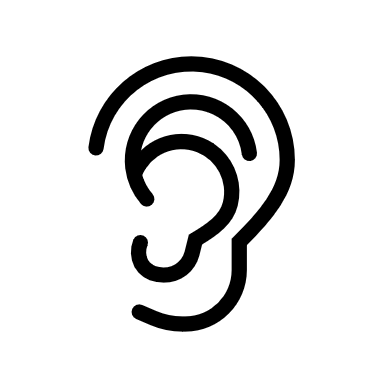 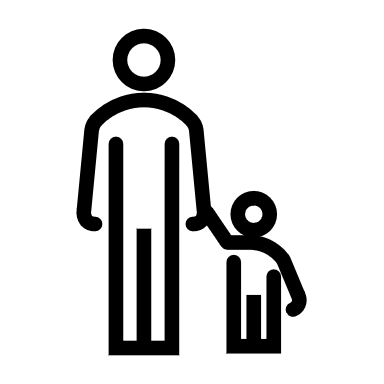 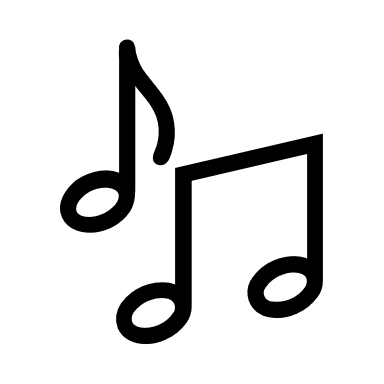 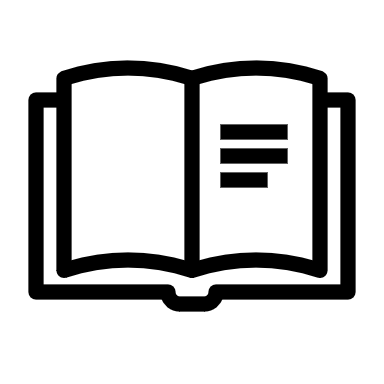 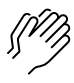 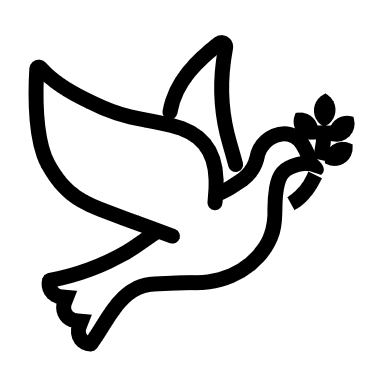 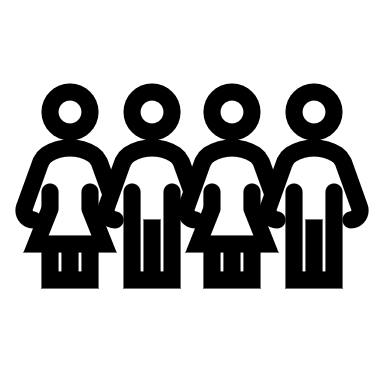 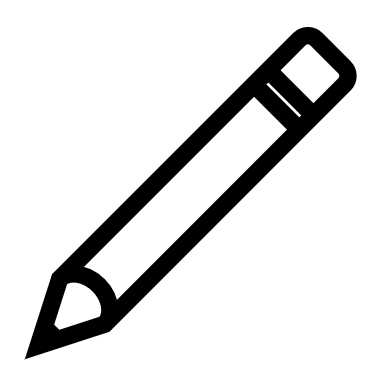 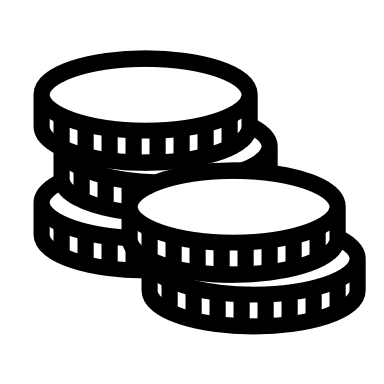 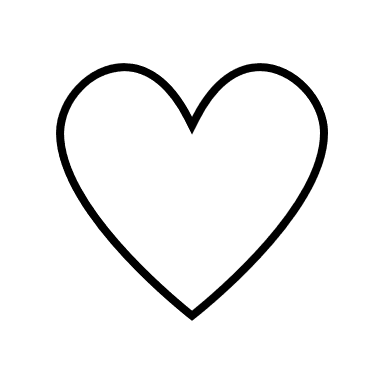 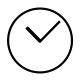 (Kids – use your worship packet and the tools listed at the end of the bulletin to do all these things.)Southminster Presbyterian Church 3rd Sunday after Epiphany or the 98th Sunday of CovidJanuary 23, 20229:30 a.m. Find the link for the service on one of these sites:1) our Facebook page: https://www.facebook.com/SouthminsterGlenEllyn/
2) our web site: https://www.southminsterpc.org/worship-videos
3) our YouTube channel:
https://www.youtube.com/channel/UCPgWICngOvkmR1OXgCG_wiA/videosIf the video feed is interrupted during the service, we will continue to record and then post the full video on Facebook and our web site as soon as possible.   1	Gathering Music:  	O God, You Search Me; 
                     	Come Down, O Love Divine; Spirit, Spirit of Gentleness;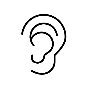                         	As the Wind Song; Loving Spirit
Our slideshow today is “Meet Our Elders.”   2	Welcome, Announcements, and Moment for Mission 3	Improvisational Prelude 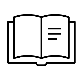  4 	Lighting the Candles       	(John 1:14)	The Word became flesh and dwelt among us,
full of grace and truth. 5	Call to Worship  	   	 (Ann Siddall, edited, based on John 3:14-21)	Leader:	Friends of God, believe this – God loved the world.	People:	God loves the world; we are the beloved!	Leader:	May the truth of this great love story shine through our worship today,	People:	And renew our sense of calling.	All:	Friends of God, let us worship! 6	Hymn:   10,000 Reasons (Bless the Lord)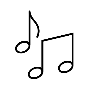 ChorusBless the Lord, O my soul, O my soul,
Worship His holy name.
Sing like never before, O my soul,
I'll worship Your holy name.Verse 1The sun comes up, it's a new day dawning;
It's time to sing Your song again.
Whatever may pass and whatever lies before me,
Let me be singing when the evening comes.ChorusVerse 2You're rich in love and You're slow to anger,
Your name is great and Your heart is kind;
For all Your goodness I will keep on singing,
Ten thousand reasons for my heart to find.ChorusVerse 3And on that day when my strength is failing,
The end draws near and my time has come,
Still my soul will sing Your praise unending,
Ten thousand years and then forevermore.ChorusCCLI Song # 6016351Jonas Myrin | Matt Redman© 2011 Atlas Mountain Songs (Admin. by Capitol CMG Publishing)sixsteps Music (Admin. by Capitol CMG Publishing)Thankyou Music (Admin. by Capitol CMG Publishing)worshiptogether.com songs (Admin. by Capitol CMG Publishing)For use solely with the SongSelect® Terms of Use. All rights reserved. www.ccli.comCCLI License # 21214429 7	Prayer of Confession: 		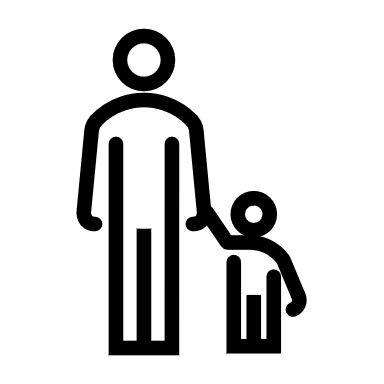 Lord God, we come with our tiredness, frustration, and discouragements. We come with doubt, fears, and longings. Give us new hearts, and by your grace forgive us as we try to forgive others. Renew our sense of calling as your people, through in the power of the Holy Spirit alive within us. In the name of Jesus Christ, who is both savior and Lord of all, we pray. Amen.     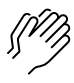        	(Time of silence for personal prayer and confession)    	 8	Declaration of the Grace of God/Assurance of Pardon    	(John 1:9, 14, 17)	Leader:	The true light that gives light to everyone came into the world. 	People:	The Word became flesh and lived among us. 
 		We have seen his glory!	Leader:	We have received grace and truth from Jesus Christ. 
 	                               Let us declare the good news.	All:	In the name of Jesus Christ, we are forgiven and made new. 
 		Alleluia! 9	Response 582:  	Glory to God, Whose Goodness Shines on Me Glory to God, whose goodness shines on me,And to the Son, whose grace has pardoned me,And to the Spirit, whose love has set me free.As it was in the beginning, is now and ever shall be. Amen.World without end, without end. Amen.World without end, without end. Amen.World without end, without end. Amen.As it was in the beginning, is now and ever shall be. Amen.Text Adapt. and Music ©2008 Paul M. Vasile
All rights reserved. Used by permission.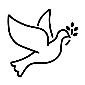 10	The Passing of the Peace                                11	Word with Children 		Melissa Hammer 	For children worshiping in the sanctuary, please stay with your families during the Word
 	with Children. When our Covid rules change, we will welcome you back up front.12	Prayer for Illumination     13    Scripture Lessons:	Ezekiel 36:25-27       		John 3:1-2114    Sermon:  	“A New Heart”  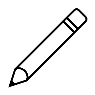 Children, as you listen to the sermon, you may want to choose an activity 
from the children’s packet that will help you think about what you hear in the sermon.15	Saying What We Believe/Affirmation of Faith  (unison)         	from The Confession of 1967 (9.24)The new life finds its direction in the life of Jesus, his deeds and words, his struggles against temptation, his compassion, his anger, and his willingness to suffer death. The teaching of apostles and prophets guides men and women in living this life, and the Christian community nurtures and equips them for their ministries.16	Hymn 39:   Great Is Thy Faithfulness  (verses 1, 3)   Great is thy faithfulness, O God my Father;
There is no shadow of turning with thee.
Thou changest not; thy compassions they fail not.
As thou hast been thou forever wilt be.Great is thy faithfulness! Great is thy faithfulness!
Morning by morning new mercies I see.
All I have needed thy hand hath provided.
Great is thy faithfulness, Lord unto me!Pardon for sin and a peace that endureth,
Thine own dear presence to cheer and to guide,
Strength for today and bright hope for tomorrow:
Blessings all mine, with ten thousand beside!Great is thy faithfulness! Great is thy faithfulness!
Morning by morning new mercies I see.
All I have needed thy hand hath provided.
Great is thy faithfulness, Lord unto me!Public domain17	Prayers of the People and the Lord’s Prayer    		Leader:	Lord, in your mercy, 		People:	hear our prayers.   The Lord’s Prayer:Our Father who art in heaven, hallowed be thy name. Thy kingdom come, 
thy will be done, on earth as it is in heaven. Give us this day our daily bread; 
and forgive us our debts, as we forgive our debtors; and lead us not into
temptation, but deliver us from evil. For thine is the kingdom and the power 
and the glory, forever. Amen.Children, draw or write something you would like to say to God in prayer this morning. 
If you want to share it with the church, you may also leave a message 
on the church phone line.Offering of Ourselves and Our Gifts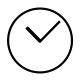 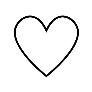 18	Offertory:  	Peace of God 	Guvna B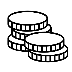 19	*Doxology 		Hymnal #606Praise God, from whom all blessings flow;Praise Him all creatures here below;Praise Him above, ye heavenly host;Praise Father, Son, and Holy Ghost. Amen.20	Prayer of Thanksgiving and Dedication  21	Hymn 353: My Hope Is Built on Nothing Less  (verses 1, 2)My hope is built on nothing less
Than Jesus' blood and righteousness;
I dare not trust the sweetest frame,
But wholly lean on Jesus' name.On Christ the solid Rock I stand;
All other ground is sinking sand;
All other ground is sinking sand.When darkness seems to hide his face,
I rest on his unchanging grace;
In every high and stormy gale,
My anchor holds within the veil.On Christ the solid Rock I stand;
All other ground is sinking sand;
All other ground is sinking sand.Public domain22	Charge and Benediction                                              	Leader:	Now go and serve the Lord,
  	People: 	For we are blessed to be a blessing! 
                   All:    Alleluia! Amen!23	Postlude    Participants and Technical CrewRev. Wendy BodenLiturgists: Blair NelsonMusicians: Tom Anderson, Southminster Singers   Worship Associate: David KozichTech support: Ron Birchall, Steve Henkels, Chris Kozich, Blair NelsonFlowers today are given by the Allens in honor of Craig’s birthday.Good Morning to our Children:To complete all the activities in this worship folder you will need:ears to heara mouth to sing  hands to foldeyes to read a brain to think  a worship kit including:something to color with – crayons, markers or colored pencilssomething to write with, like a pen or pencilsomething to write on, like a table or a clipboardscissors and tape  If you would like a worship kit for your child, please contact Pastor Wendy (wendy@southminsterpc.org) and one will come to you!A Guide to Our Worship SymbolsQuotations for our Worship Symbols Guide are taken from Our Order of Worship by Teresa Lockhart Stricklen, Associate for Worship, Presbyterian Church (USA), found at https://www.pcusa.org/site_media/media/uploads/theologyandworship/pdfs/order_of_worship_brochure_dec_2008.pdf. Edited.We listenWe pass the peaceWe read alongWe give our offering of time, talent and treasureWe standWe sing if we are at homeWe prayWe respondWe participate
 in the Word 
with Children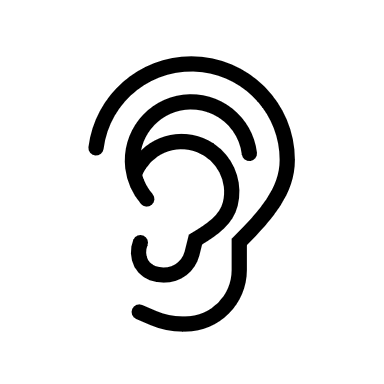 We listen: “Basically, the sermon is God’s dynamic, eternal Word spoken to us in such a way that we might hear what God has to say to us and be encouraged to follow the Lord 
in faith.  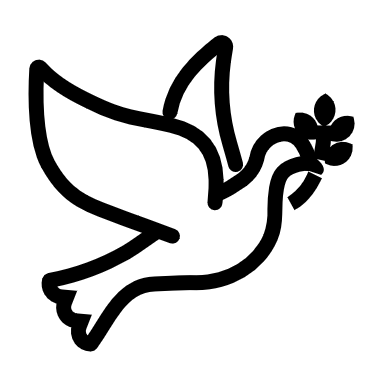 We pass the peace: “…We greet one another with the peace of Christ as common forgiven sinners. As we are forgiven, so we forgive. This is also a good time to reconcile with those family members who drove us crazy trying to get to church on time, church members with whom we have tensions, or people we're not so happy to see.”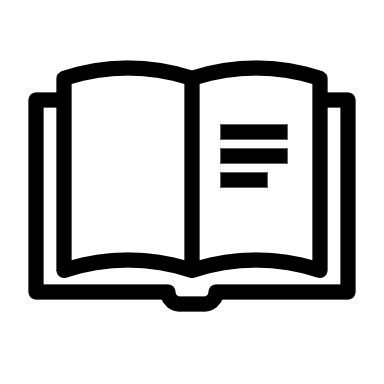 We read along: “God’s Word comes to us in many ways—through scripture, special music, sermons. Listen for God's eternal Word addressing you with good news about the Lord’s love for you and all people.”We give our offering of time, talent, and treasure: “This is the time when we give ourselves, all that we are, and all that we have, to God’s service. As a symbol of what is of value to us, we make an offering… to promote the gospel.”We stand: “We stand as a way of saying, “This is where I stand,” and as a way of standing in continuity with the people of God of ages past…”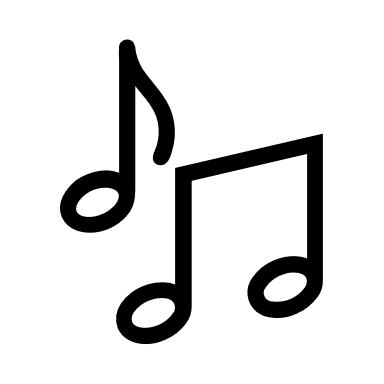 We sing: “…We sing praise with hearts and minds (even if that's a little out of tune), just enjoying God for who God is. As we open up the pathways of breath to sing praise, we make space for the Spirit breath to fill us.” Even if we simply listen and read the words, we are praising God.We pray: The first thing we do is pray—for our world, the church, other people, and ourselves. The prayer is our prayer as a church. One person may pray for us, but we are all praying together as one in our hearts, continuing Christ’s ministry of prayer for the world.”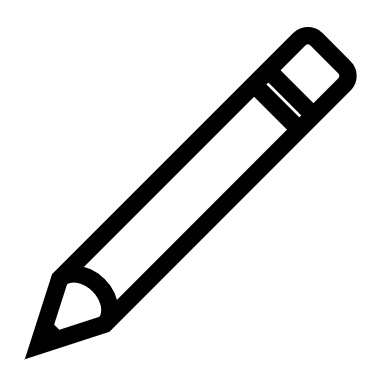 We respond: Responding by writing or drawing helps us remember what we are hearing and is a chance to express our beliefs.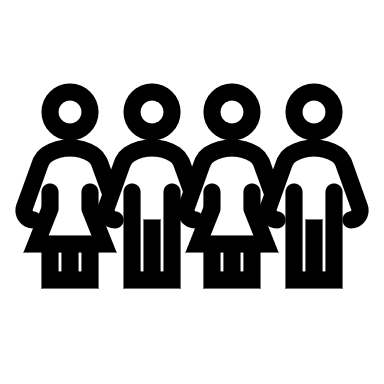 We participate in the Word with Children: It is called the Word WITH Children because the whole church is invited to listen with the fresh, faith-filled ears of children to the proclaimed message.